Приложение №2 к контракту №______От «___»______________2016 г.4 этаж. Кабинет 403 – 3 шт.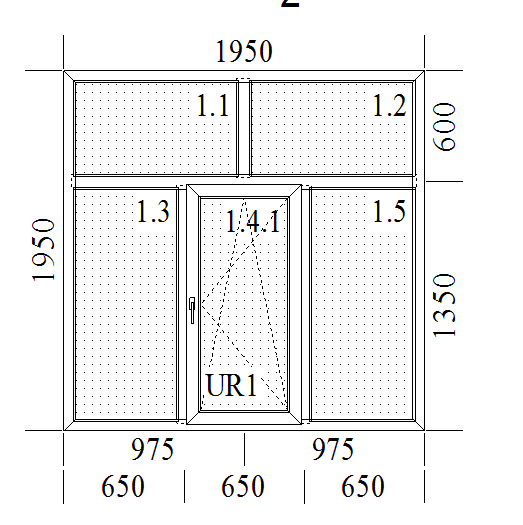 4 этаж. Кабинет 407 – 4 шт.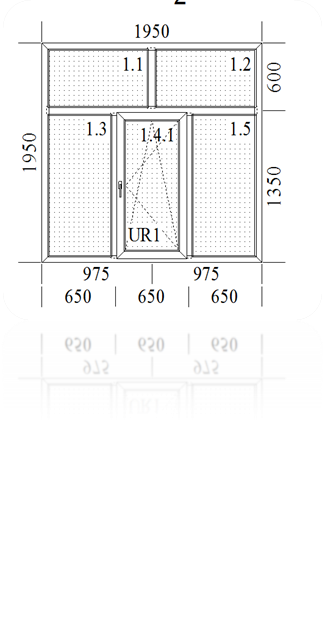 Фойе.  2 шт.